个人简历	Curriculum vitae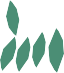 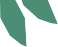 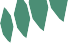 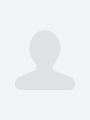 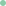 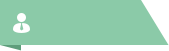 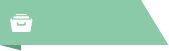 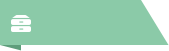 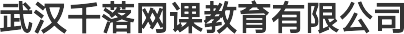 姓名性别：性别	年龄：年龄电话：电话号码	邮箱：邮箱求职意向意向岗位：求职岗位	意向城市：求职城市期望薪资：期望薪水	求职类型：求职类型工作经历-	武会计【需求收集】负责跟销售部，运营部，采购部，客服部，数据组进行沟通，收集整理需求，结合产品逻辑，通过市场调研，     进行筛选过滤，确保需求的完整且合理，输出产品PRD。【功能设计】通过AXURE RP7.0制作网页及功能原型，确保页面逻辑清晰，功能完整，交互合理。【需求评审排期】主动联系相关技术业务人员进行需求评审会，确保技术可行性及评估实现成本，并确定排期，并记录跟踪至功能上线。【功能迭代】通过对竞品平台（惠民网，进货宝）的了解，对现有功能进行，页面交互进行改进。并获取当下最新的页面设计形式，跟UI进行沟通改进。【BUG修复】对mis后台,odoo进销存系统，wms仓库管理系统产生的数据异常，功能异常进行全系统的查询及定位异常环节，制定方案，主动推进修复数据。项目经历-	职位描述你参与过的项目及你在项目过程中所作的工作，内容简洁清晰，突出于求职岗位匹配的重点。具体可以从以下几个方面入手：1、项目内容 2、工作内容 3、项目成果。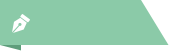 自我介绍本人性格开朗，乐观积极，有较强的抗压能力，数字观念强:有扎实的会计基础，可以较为熟练的完成账务,熟悉往来账，大学本科企管专业，辅修会计，有两年财务工作      经验；了解国家税收的相关法律、法规，熟悉一般纳税人电子申报系统及税控开票系统；3、能熟练操作办公软件，熟悉企业财务流程，具有应收应付往来账处理经验及工资核算经验；4、工作脚踏实地、认真、有较强责任心，积极主动，诚实敬业，坚持原则，有良好的职业道德及团队精神，     能够以积极的心态面对工作生活中的困难。5、持有会计证和会计初级职称证，正在报考注册会计。